St Peter Lutheran Church PresentsMid-Winter Lecture and Vespers“Martin Luther’s 2020 Vision”Sunday, February 9, 2020, 3:00 to 5:00 PMSpeaker: Mr. Hank Bitten, Lutheran called Minister of Education (retired), Director educational websites for Martin Luther and the Reformation  www.reverendluther.orgHank Bitten, currently the Executive Director of the New Jersey Council for the Social Studies. Served as a Subject Supervisor for Social Studies in the Ramapo Indian Hills High School District in Franklin Lakes, NJ, principal of the Ridgewood Community School, teacher, and debate coach in the Ridgewood Public Schools, teacher at Martin Luther High School in Maspeth, NY, assistant to the Pastor and Director of Christian Education at The Lutheran Church of St. John in Flushing, NY. 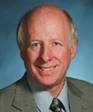 He has served as the lead writer for the New Jersey Social Studies Standards, is a past president for the New Jersey Council for History Education and Project Director for two national grants.  He was a professor in the New Jersey Governor’s School for International Studies, an adjunct Professor of Education at Fairleigh Dickinson University, and a member of the Advisory Council to The Hermitage in Ho-Ho-Kus, NJ.  He is the co-author with Anthony Coletta of The Core Standards Curriculum Alignment Manual: A Guide for Grade 9-12 Teachers, and has published numerous articles relating to history education. He received his B.A. and M.Ed. from Concordia University in River Forest, Illinois and a Certificate of Advanced Study in Social Studies Education from New York University.  As a retired Lutheran called Minister of Education and public school administrator, he is the director of educational websites for Martin Luther and the Reformation (www.reverendluther.org  and www.bible500.org, and organized and directed programs for the NJ District relating to the 500 year Anniversary of the Reformation.  Hank and his wife Elaine are members of Bethlehem Lutheran Church in Ridgewood, parents of Brian and Kylene and grandparents to five grandchildren.Refreshments will be available after the lectureSt. Peter Lutheran Church (Hopewell, NJ)1608 Harbourton Rocktown Rd
Lambertville, NJ 08530(609) 466-0939http://stpeternj.org/events/